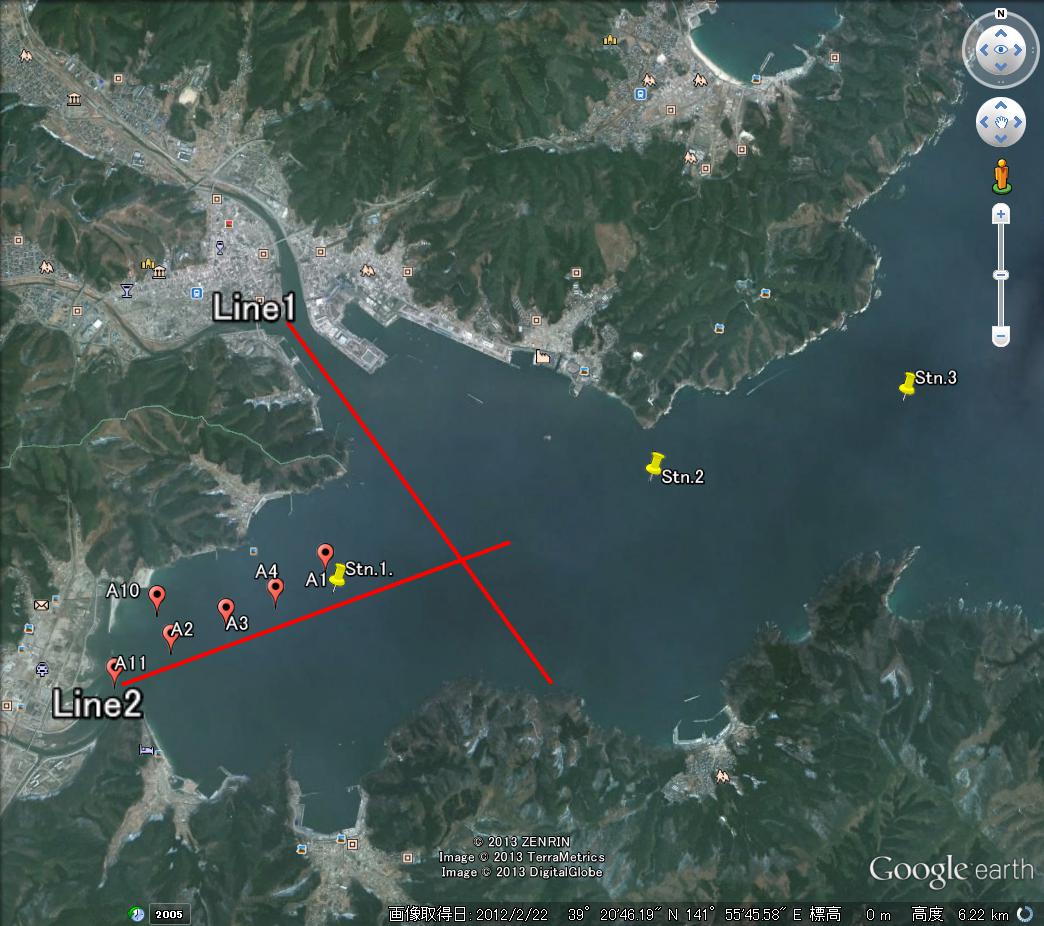 観測地点地図 は船舶観測の観測ライン（Line1, Line2）を示すYODA ProfilerはLine1,2上で連続して観測を行なう。		Stn.1 ～ Stn.3は係留系設置地点を示す。　　　　　　　　A1～A4, A10, A11は採水・採取地点を示す。